ANEXO 05FORMULÁRIO PARA COMPROVAÇÃO DO CURRÍCULONOME DO CANDIDATOESTRUTURA DO CURRÍCULONATAL/RN2023GRUPO I – Títulos e Formação acadêmica (limitados a dois títulos)Curso de especialização e/ou residência concluídos devidamente reconhecidos pelo MEC 1.1 Especialização na área de conhecimento do programa / em FisioterapiaNome do Programa:Universidade:Ano. Inclua aqui os documentos comprobatórios conforme especificado no edital.1.2 Especialização em área correlata Nome do Programa:Universidade:Ano. Inclua os documentos comprobatórios conforme especificado no edital.1.3 Residência na área de conhecimento do programa /em FisioterapiaNome do Curso:Universidade:Ano. Inclua aqui os documentos comprobatórios conforme especificado no edital.1.4 Residência em área correlataNome do Curso:Universidade:Ano. Inclua aqui os documentos comprobatórios conforme especificado no edital.GRUPO II – ATIVIDADES DE DOCÊNCIA (Considerar apenas os últimos cinco anos para todos os itens)Exercício de Monitoria ao nível superiorNome da instituição:Semestres em que atuou. Inclua aqui os documentos comprobatórios conforme especificado no edital.Preceptoria de estágio no ensino da graduação, na função de magistério, em estabelecimento de ensino superior, devidamente autorizado ou reconhecido pelo MEC. 3.1 Na área de conhecimento do programa (graduação em Fisioterapia)Nome da instituição:Semestres em que atuou:Inclua aqui os documentos comprobatórios conforme especificado no edital.3.2 Em área correlata (outros cursos de graduação da área da saúde)Nome da instituição:Semestres em que atuou:Inclua aqui os documentos comprobatórios conforme especificado no edital.Estágio de docência assistida realizada em estabelecimento de ensino superior, durante curso de pós-graduação stricto sensu reconhecido pela CAPES e devidamente validado pela instituição de ensino.Nome da instituição:Semestres em que atuou:Inclua aqui os documentos comprobatórios conforme especificado no edital.Exercício do magistério em nível superior (graduação e/ou pós-graduação stricto sensu), na UFRN, ou em outras instituições de ensino superior, devidamente autorizadas ou reconhecidas pelo MEC.5.1 Na área de conhecimento do programa (curso de Fisioterapia)Nome da instituição:Semestres em que atuou:Inclua aqui os documentos comprobatórios conforme especificado no edital.5.2 Em área correlata (outros cursos da área da saúde)Nome da instituição:Semestres em que atuou:Inclua aqui os documentos comprobatórios conforme especificado no edital.Orientação de trabalho final de curso de Graduação, de monografia de Graduação e/ou Especialização defendido6.1 Na área de conhecimento do programa (graduação em Fisioterapia)Inclua aqui os documentos comprobatórios conforme especificado no edital.6.2 Em área correlata (outros cursos da área da saúde)Inclua aqui os documentos comprobatórios conforme especificado no edital.GRUPO III – Atividades de Pesquisa e/ou Extensão (Considerar os últimos cinco anos para todos os itens)Artigo completo publicado ou aceitoInclua aqui os documentos comprobatórios conforme especificado no edital. Trabalho/resumos publicados em anais de congresso internacional com ISSN ou ISBNInclua aqui os documentos comprobatórios conforme especificado no edital. Trabalho/resumos publicados em anais de congresso nacional com ISSN ou ISBNInclua aqui os documentos comprobatórios conforme especificado no edital. Trabalho/resumos publicados em anais de congresso regional ou local com ISSN ou ISBNInclua aqui os documentos comprobatórios conforme especificado no edital.  Participação como membro de projetos de pesquisa concluídos, devidamente cadastrados nos órgãos competentes das IFEs.Nome da instituição:Semestres em que atuou:Inclua aqui os documentos comprobatórios conforme especificado no edital.Bolsista de Iniciação Científica, PIBIC ou voluntárioNome da instituição:Semestres em que atuou:Inclua aqui os documentos comprobatórios conforme especificado no edital.Bolsista de DS/CAPES ou equivalente durante o curso de mestrado, devidamente reconhecido.Nome da instituição:Semestres em que atuou:Inclua aqui os documentos comprobatórios conforme especificado no edital.Livro publicado ou organizado com ISBNInclua aqui os documentos comprobatórios conforme especificado no edital.Capítulos em livros publicados com ISBN (Autoria ou coautoria de capítulo de livro com ISBN)Inclua aqui os documentos comprobatórios conforme especificado no edital.Participação em programas, projetos concluídos e outras ações de extensão como membro da equipe (cursos e eventos)Nome da instituição:Semestres em que atuou:Inclua aqui os documentos comprobatórios conforme especificado no edital. 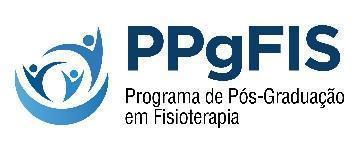 UNIVERSIDADE FEDERAL DO RIO GRANDE DO NORTECENTRO DE CIÊNCIAS DA SAÚDEPROGRAMA DE PÓS-GRADUAÇÃO EM FISIOTERAPIADisciplinasSemestre (formato XXXX.X)DisciplinasSemestre (formato XXXX.X)DisciplinasSemestre (formato XXXX.X)DisciplinasSemestre (formato XXXX.X)DisciplinasSemestre (formato XXXX.X)DisciplinasSemestre (formato XXXX.X)Título dos trabalhos orientadosNível (graduação ou especialização)Instituição de ensinoSemestre (formato XXXX.X)Título dos trabalhos orientadosNível (graduação ou especialização)Instituição de ensinoSemestre (formato XXXX.X)Título do artigoNome da revistaWebqualis (A1 a B4)TítuloNome do eventoLocalAnoTítuloNome do eventoLocalAnoTítuloNome do eventoLocalAno